                               จดหมายข่าว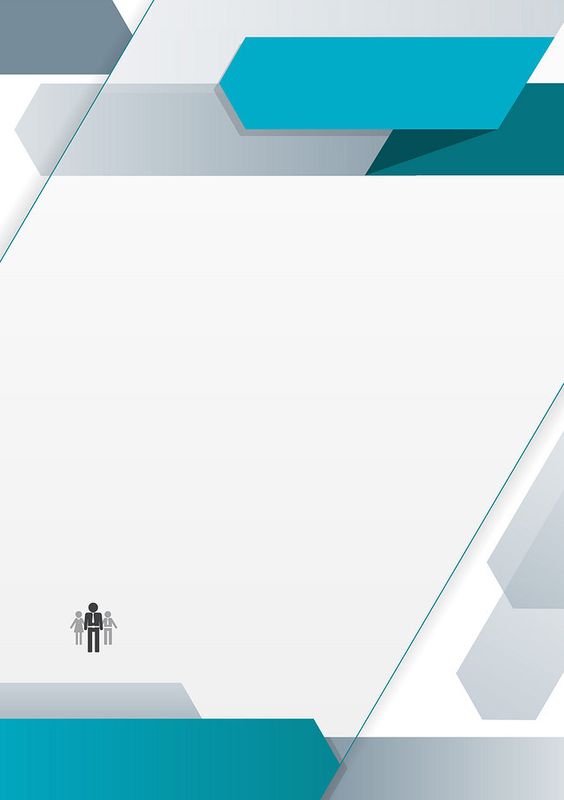 ประชาสัมพันธ์       ประกาศองค์การบริหารส่วนตำบลโคกสนวน งานกิจการสภาTel.0 4466 6408เรื่อง  เรียกประชุมสภาองค์การบริหารส่วนตำบลโคกสนวน สมัยสามัญ สมัยที่ ๑  ครั้งที่ ๑ ประจำปี พ.ศ. ๒๕๖๓ …………………………….………………………………………			 ด้วยถึงกำหนดสมัยประชุมสภาองค์การบริหารส่วนตำบลโคกสนวน สมัยสามัญ สมัยที่ 1 ประจำปี พ.ศ. ๒๕63  และประธานสภาฯ ได้ประกาศเรียกประชุมสภาองค์การบริหารส่วนตำบลโคกสนวน สมัยสามัญ สมัยที่ 1   ครั้งที่ 1 ในวันที่ 14 เดือน กุมภาพันธ์ พ.ศ. ๒๕63  เวลา 10.00 น. ณ ห้องประชุมสภาองค์การบริหารส่วนตำบลโคกสนวน               จึงประชาสัมพันธ์มาเพื่อให้ประชาชยทราบ   